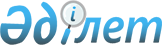 О внесении изменений в решение XI сессии Шахтинского городского маслихата от 23 декабря 2016 года № 1364/11 "О городском бюджете на 2017 - 2019 годы"
					
			С истёкшим сроком
			
			
		
					Решение ХIV сессии VI созыва Шахтинского городского маслихата Карагандинской области от 10 июля 2017 года № 1412/14. Зарегистрировано Департаментом юстиции Карагандинской области 17 июля 2017 года № 4309. Прекращено действие в связи с истечением срока
      В соответствии с Бюджетным кодексом Республики Казахстан от 4 декабря 2008 года, Законом Республики Казахстан от 23 января 2001 года "О местном государственном управлении и самоуправлении в Республике Казахстан", городской маслихат РЕШИЛ:
      1. Внести в решение XI сессии Шахтинского городского маслихата от 23 декабря 2016 года № 1364/11 "О городском бюджете на 2017 – 2019 годы" (зарегистрировано в Реестре государственной регистрации нормативных правовых актов за № 4077, опубликовано в Эталонном контрольном банке нормативных правовых актов Республики Казахстан в электронном виде от 18 января 2017 года, в газете "Шахтинский вестник" № 5 от 3 февраля 2017 года) следующие изменения:
      1) пункт 1 изложить в новой редакции:
      "1. Утвердить городской бюджет на 2017 – 2019 годы согласно приложениям 1, 2 и 3 соответственно, в том числе на 2017 год в следующих объемах:
      1) доходы – 7 522 655 тысяч тенге, в том числе по:
      налоговым поступлениям – 1 404 567 тысяч тенге;
      неналоговым поступлениям – 17 163 тысячи тенге;
      поступлениям от продажи основного капитала – 42 496 тысяч тенге;
      поступлениям трансфертов – 6 058 429 тысячи тенге;
      2) затраты – 7 560 481 тысяч тенге;
      3) чистое бюджетное кредитование – 0 тысяч тенге:
      бюджетные кредиты – 0 тысяч тенге;
      погашение бюджетных кредитов – 0 тысяч тенге;
      4) сальдо по операциям с финансовыми активами – 53 000 тысячи тенге:
      приобретение финансовых активов – 53 000 тысячи тенге;
      поступления от продажи финансовых активов государства – 0 тысяч тенге;
      5) дефицит (профицит) бюджета – минус 90 826 тысяч тенге;
      6) финансирование дефицита (использование профицита) бюджета – 90 826 тысяч тенге:
      поступление займов – 0 тысяч тенге;
      погашение займов – 0 тысяч тенге;
      используемые остатки бюджетных средств – 90 826 тысяч тенге.";
      2) приложения 1, 4, 5, 6, 7, 8 к указанному решению изложить в новой редакции согласно приложениям 1, 2, 3, 4, 5, 6 к настоящему решению.
      2. Настоящее решение вводится в действие с 1 января 2017 года.
       "СОГЛАСОВАНО"
      10 июля 2017 года Городской бюджет на 2017 год Целевые трансферты и бюджетные кредиты из областного бюджета на 2017 год Целевые трансферты и бюджетные кредиты администраторам бюджетных программ города на 2017 год Расходы по бюджетным программам, реализуемые в поселке Шахан на 2017 год Расходы по бюджетным программам, реализуемые в поселке Долинка на 2017 год Расходы по бюджетным программам, реализуемые в поселке Новодолинский на 2017 год
					© 2012. РГП на ПХВ «Институт законодательства и правовой информации Республики Казахстан» Министерства юстиции Республики Казахстан
				
      Председатель сессии

М. Алтыбаев

      Секретарь маслихата

Ж. Мамерханова

      Исполняющая обязанностируководителя государственногоучреждения "Отдел экономики и финансов города Шахтинска"

С. Таширова
Приложение 1
к решению XIV сессии Шахтинского городского
 маслихата от 10 июля 2017 года № 1412/14  Приложение 1
 к решению XI сессии Шахтинского городского
маслихата от 23 декабря 2016 года № 1364/11
Категория
Категория
Категория
Категория
Сумма (тысяч тенге)
Класс
Класс
Класс
Сумма (тысяч тенге)
Подкласс 
Подкласс 
Сумма (тысяч тенге)
Наименование
Сумма (тысяч тенге)
1
2
3
4
5
I ДОХОДЫ
7522655
1
Налоговые поступления
1404567
01
Подоходный налог 
436842
2
Индивидуальный подоходный налог
436842
03
Социальный налог
308344
1
Социальный налог
308344
04
Налоги на собственность
548415
1
Налоги на имущество
99018
3
Земельный налог
358158
4
Налог на транспортные средства
91205
5
Единый земельный налог
34
05
Внутренние налоги на товары, работы и услуги
95166
2
Акцизы
3108
3
Поступления за использование природных и других ресурсов
37943
4
Сборы за ведение предпринимательской и профессиональной деятельности
52567
5
Налог на игорный бизнес
1548
08
Обязательные платежи, взимаемые за совершение юридически значимых действий и (или) выдачу документов уполномоченными на то государственными органами или должностными лицами
15800
1
Государственная пошлина
15800
2
Неналоговые поступления
17163
01
Доходы от государственной собственности
15099
1
Поступления части чистого дохода государственных предприятий
160
5
Доходы от аренды имущества, находящегося в государственной собственности
14939
02
Поступления от реализации товаров (работ, услуг) государственными учреждениями, финансируемыми из государственного бюджета
31
1
Поступления от реализации товаров (работ, услуг) государственными учреждениями, финансируемыми из государственного бюджета
31
06
Прочие неналоговые поступления
2033
1
Прочие неналоговые поступления
2033
3
Поступления от продажи основного капитала
42496
01
Продажа государственного имущества, закрепленного за государственными учреждениями
31876
1
Продажа государственного имущества, закрепленного за государственными учреждениями
31876
03
Продажа земли и нематериальных активов
10620
1
Продажа земли 
9420
2
Продажа нематериальных активов
1200
4
Поступления трансфертов
6058429
02
Трансферты из вышестоящих органов государственного управления
6058429
2
Трансферты из областного бюджета
6058429
Функциональная группа 
Функциональная группа 
Функциональная группа 
Функциональная группа 
Функциональная группа 
Функциональная группа 
Сумма (тысяч тенге)
Функциональная подгруппа
Функциональная подгруппа
Функциональная подгруппа
Функциональная подгруппа
Функциональная подгруппа
Сумма (тысяч тенге)
Администратор бюджетных программ
Администратор бюджетных программ
Администратор бюджетных программ
Администратор бюджетных программ
Сумма (тысяч тенге)
Программа
Программа
Программа
Сумма (тысяч тенге)
Подпрограмма
Подпрограмма
Сумма (тысяч тенге)
Наименование
II.ЗАТРАТЫ
7 560 481
01
Государственные услуги общего характера
498454
1
Представительные, исполнительные и другие органы, выполняющие общие функции государственного управления
312699
112
Аппарат маслихата района (города областного значения)
39194
001
Услуги по обеспечению деятельности маслихата района (города областного значения) 
27874
003
Капитальные расходы государственного органа 
11320
122
Аппарат акима района (города областного значения)
174892
001
Услуги по обеспечению деятельности акима района (города областного значения)
128732
003
Капитальные расходы государственного органа 
46010
009
Капитальные расходы подведомственных государственных учреждений и организаций
150
123
Аппарат акима района в городе, города районного значения, поселка, села, сельского округа
98613
001
Услуги по обеспечению деятельности акима района в городе, города районного значения, поселка, села, сельского округа
96149
022
Капитальные расходы государственного органа 
2464
2
Финансовая деятельность
17500
459
Отдел экономики и финансов района (города областного значения)
17500
003
Проведение оценки имущества в целях налогообложения
5500
010
Приватизация, управление коммунальным имуществом, постприватизационная деятельность и регулирование споров, связанных с этим
12 000
5
Планирование и статистическая деятельность
522
459
Отдел экономики и финансов района (города областного значения)
522
061
Экспертиза и оценка документации по вопросам бюджетных инвестиций и государственно-частного партнерства, в том числе концессии
522
9
Прочие государственные услуги общего характера
167733
454
Отдел предпринимательства и сельского хозяйства района (города областного значения)
30409
001
Услуги по реализации государственной политики на местном уровне в области развития предпринимательства и сельского хозяйства
24 240
007
Капитальные расходы государственного органа
6 169
459
Отдел экономики и финансов района (города областного значения)
42199
001
Услуги по реализации государственной политики в области формирования и развития экономической политики, государственного планирования, исполнения бюджета и управления коммунальной собственностью района (города областного значения)
39 093
015
Капитальные расходы государственного органа 
3106
486
Отдел земельных отношений, архитектуры и градостроительства района (города областного значения)
22491
001
Услуги по реализации государственной политики в области регулирования земельных отношений, архитектуры и градостроительства на местном уровне
22291
003
Капитальные расходы государственного органа 
200
492
Отдел жилищно-коммунального хозяйства, пассажирского транспорта, автомобильных дорог и жилищной инспекции района (города областного значения)
72634
001
Услуги по реализации государственной политики на местном уровне в области жилищно-коммунального хозяйства, пассажирского транспорта, автомобильных дорог и жилищной инспекции 
72384
013
Капитальные расходы государственного органа 
250
02
Оборона
19528
1
Военные нужды
17801
122
Аппарат акима района (города областного значения)
17801
005
Мероприятия в рамках исполнения всеобщей воинской обязанности
17801
2
Организация работы по чрезвычайным ситуациям
1727
122
Аппарат акима района (города областного значения)
1727
006
Предупреждение и ликвидация чрезвычайных ситуаций масштаба района (города областного значения)
600
007
Мероприятия по профилактике и тушению степных пожаров районного (городского) масштаба, а также пожаров в населенных пунктах, в которых не созданы органы государственной противопожарной службы
1127
03
Общественный порядок, безопасность, правовая, судебная, уголовно-исполнительная деятельность
47365
9
Прочие услуги в области общественного порядка и безопасности
47365
492
Отдел жилищно-коммунального хозяйства, пассажирского транспорта, автомобильных дорог и жилищной инспекции района (города областного значения)
47365
021
Обеспечение безопасности дорожного движения в населенных пунктах
47365
04
Образование
2643746
1
Дошкольное воспитание и обучение
550405
464
Отдел образования района (города областного значения)
550405
009
Обеспечение деятельности организаций дошкольного воспитания и обучения
23 186
040
Реализация государственного образовательного заказа в дошкольных организациях образования
527 219
2
Начальное, основное среднее и общее среднее образование
1 764 912
464
Отдел образования района (города областного значения)
1736345
003
Общеобразовательное обучение
1 542 326
006
Дополнительное образование для детей
194 019
465
Отдел физической культуры и спорта района (города областного значения)
28 567
017
Дополнительное образование для детей и юношества по спорту
28 567
4
Техническое и профессиональное, послесреднее образование
48382
464
Отдел образования района (города областного значения)
48382
018
Организация профессионального обучения
48 382
9
Прочие услуги в области образования
280047
464
Отдел образования района (города областного значения)
280047
001
Услуги по реализации государственной политики на местном уровне в области образования
24 890
005
Приобретение и доставка учебников, учебно-методических комплексов для государственных учреждений образования района (города областного значения)
83 333
007
Проведение школьных олимпиад, внешкольных мероприятий и конкурсов районного (городского) масштаба
428
012
Капитальные расходы государственного органа
200
015
Ежемесячные выплаты денежных средств опекунам (попечителям) на содержание ребенка-сироты (детей-сирот), и ребенка (детей), оставшегося без попечения родителей
30 556
022
Выплата единовременных денежных средств казахстанским гражданам, усыновившим (удочерившим) ребенка (детей)-сироту и ребенка (детей), оставшегося без попечения родителей
854
067
Капитальные расходы подведомственных государственных учреждений и организаций
139 095
068
Обеспечение повышения компьютерной грамотности населения
691
06
Социальная помощь и социальное обеспечение
325 800
1
Социальное обеспечение
8 857
451
Отдел занятости и социальных программ района (города областного значения)
2542
005
Государственная адресная социальная помощь
1000
016
Государственные пособия на детей до 18 лет
1542
464
Отдел образования района (города областного значения)
6 315
030
Содержание ребенка (детей), переданного патронатным воспитателям
6 315
2
Социальная помощь
245711
451
Отдел занятости и социальных программ района (города областного значения)
241934
002
Программа занятости
51273
006
Оказание жилищной помощи
8613
007
Социальная помощь отдельным категориям нуждающихся граждан по решениям местных представительных органов
33380
010
Материальное обеспечение детей-инвалидов, воспитывающихся и обучающихся на дому
1000
014
Оказание социальной помощи нуждающимся гражданам на дому
76297
017
Обеспечение нуждающихся инвалидов обязательными гигиеническими средствами и предоставление услуг специалистами жестового языка, индивидуальными помощниками в соответствии с индивидуальной программой реабилитации инвалида
48894
023
Обеспечение деятельности центров занятости населения
22477
464
Отдел образования района (города областного значения)
3777
008
Социальная поддержка обучающихся и воспитанников организаций образования очной формы обучения в виде льготного проезда на общественном транспорте (кроме такси) по решению местных представительных органов
3777
9
Прочие услуги в области социальной помощи и социального обеспечения
71232
451
Отдел занятости и социальных программ района (города областного значения)
71232
001
Услуги по реализации государственной политики на местном уровне в области обеспечения занятости и реализации социальных программ для населения
52723
011
Оплата услуг по зачислению, выплате и доставке пособий и других социальных выплат
390
021
Капитальные расходы государственного органа 
1158
050
Реализация Плана мероприятий по обеспечению прав и улучшению качества жизни инвалидов в Республике Казахстан на 2012 – 2018 годы
16961
07
Жилищно-коммунальное хозяйство
1595557
1
Жилищное хозяйство
296195
467
Отдел строительства района (города областного значения)
295277
003
Проектирование и (или) строительство, реконструкция жилья коммунального жилищного фонда
283983
004
Проектирование, развитие и (или) обустройство инженерно-коммуникационной инфраструктуры
11294
492
Отдел жилищно-коммунального хозяйства, пассажирского транспорта, автомобильных дорог и жилищной инспекции района (города областного значения)
918
049
Проведение энергетического аудита многоквартирных жилых домов 
918
2
Коммунальное хозяйство
1090312
467
Отдел строительства района (города областного значения)
70684
005
Развитие коммунального хозяйства
51879
006
Развитие системы водоснабжения и водоотведения
18805
492
Отдел жилищно-коммунального хозяйства, пассажирского транспорта, автомобильных дорог и жилищной инспекции района (города областного значения)
1019628
011
Обеспечение бесперебойного теплоснабжения малых городов
951001
012
Функционирование системы водоснабжения и водоотведения
68627
3
Благоустройство населенных пунктов
209050
123
Аппарат акима района в городе, города районного значения, поселка, села, сельского округа
60606
008
Освещение улиц населенных пунктов
37751
009
Обеспечение санитарии населенных пунктов
1152
011
Благоустройство и озеленение населенных пунктов
21703
492
Отдел жилищно-коммунального хозяйства, пассажирского транспорта, автомобильных дорог и жилищной инспекции района (города областного значения)
148444
015
Освещение улиц в населенных пунктах
35000
016
Обеспечение санитарии населенных пунктов
7309
017
Содержание мест захоронений и захоронение безродных
536
018
Благоустройство и озеленение населенных пунктов
105599
08
Культура, спорт, туризм и информационное пространство
413631
1
Деятельность в области культуры
186160
455
Отдел культуры и развития языков района (города областного значения)
186160
003
Поддержка культурно-досуговой работы
186 160
2
Спорт
19882
465
Отдел физической культуры и спорта района (города областного значения)
19 882
001
Услуги по реализации государственной политики на местном уровне в сфере физической культуры и спорта
11 760
004
Капитальные расходы государственного органа 
1075
005
Развитие массового спорта и национальных видов спорта 
2109
006
Проведение спортивных соревнований на районном (города областного значения) уровне
1 561
007
Подготовка и участие членов сборных команд района (города областного значения) по различным видам спорта на областных спортивных соревнованиях
2 888
032
Капитальные расходы подведомственных государственных учреждений и организаций
489
3
Информационное пространство
115761
455
Отдел культуры и развития языков района (города областного значения)
100361
006
Функционирование районных (городских) библиотек
89 971
007
Развитие государственного языка и других языков народа Казахстана
10 390
456
Отдел внутренней политики района (города областного значения)
15400
002
Услуги по проведению государственной информационной политики
15400
9
Прочие услуги по организации культуры, спорта, туризма и информационного пространства
91828
455
Отдел культуры и развития языков района (города областного значения)
43 007
001
Услуги по реализации государственной политики на местном уровне в области развития языков и культуры
10 169
010
Капитальные расходы государственного органа 
807
032
Капитальные расходы подведомственных государственных учреждений и организаций
32 031
456
Отдел внутренней политики района (города областного значения)
48821
001
Услуги по реализации государственной политики на местном уровне в области информации, укрепления государственности и формирования социального оптимизма граждан
28681
003
Реализация мероприятий в сфере молодежной политики
18825
006
Капитальные расходы государственного органа 
159
032
Капитальные расходы подведомственных государственных учреждений и организаций
1156
10
Сельское, водное, лесное, рыбное хозяйство, особо охраняемые природные территории, охрана окружающей среды и животного мира, земельные отношения
44514
1
Сельское хозяйство
34533
473
Отдел ветеринарии района (города областного значения)
34533
001
Услуги по реализации государственной политики на местном уровне в сфере ветеринарии
20436
003
Капитальные расходы государственного органа
310
005
Обеспечение функционирования скотомогильников (биотермических ям)
3000
007
Организация отлова и уничтожения бродячих собак и кошек
1500
008
Возмещение владельцам стоимости изымаемых и уничтожаемых больных животных, продуктов и сырья животного происхождения
2240
009
Проведение ветеринарных мероприятий по энзоотическим болезням животных
131
010
Проведение мероприятий по идентификации сельскохозяйственных животных
1200
011
Проведение противоэпизоотических мероприятий
5716
6
Земельные отношения
9981
486
Отдел земельных отношений, архитектуры и градостроительства района (города областного значения)
9981
007
Организация работ по зонированию земель
2981
008
Землеустройство, проводимое при установлении границ районов, городов областного значения, районного значения, сельских округов, поселков, сел
7000
11
Промышленность, архитектурная, градостроительная и строительная деятельность
21433
2
Архитектурная, градостроительная и строительная деятельность
21433
467
Отдел строительства района (города областного значения)
21433
001
Услуги по реализации государственной политики на местном уровне в области строительства
19881
017
Капитальные расходы государственного органа 
1552
12
Транспорт и коммуникации
622937
1
Автомобильный транспорт
566814
123
Аппарат акима района в городе, города районного значения, поселка, села, сельского округа
169072
013
Обеспечение функционирования автомобильных дорог в городах районного значения, поселках, селах, сельских округах
169072
492
Отдел жилищно-коммунального хозяйства, пассажирского транспорта, автомобильных дорог и жилищной инспекции района (города областного значения)
397742
023
Обеспечение функционирования автомобильных дорог
397742
9
Прочие услуги в сфере транспорта и коммуникаций
56123
492
Отдел жилищно-коммунального хозяйства, пассажирского транспорта, автомобильных дорог и жилищной инспекции района (города областного значения)
56123
037
Субсидирование пассажирских перевозок по социально значимым городским (сельским), пригородным и внутрирайонным сообщениям 
56123
13
Прочие
1276020
3
Поддержка предпринимательской деятельности и защита конкуренции
2000
454
Отдел предпринимательства и сельского хозяйства района (города областного значения)
2000
006
Поддержка предпринимательской деятельности
2000
9
Прочие
1274020
459
Отдел экономики и финансов района (города областного значения)
20000
012
Резерв местного исполнительного органа района (города областного значения) 
20000
467
Отдел строительства района (города областного значения)
1254020
085
Реализация бюджетных инвестиционных проектов в моногородах
1254020
14
Обслуживание долга 
6
1
Обслуживание долга 
6
459
Отдел экономики и финансов района (города областного значения)
6
021
Обслуживание долга местных исполнительных органов по выплате вознаграждений и иных платежей по займам из областного бюджета
6
15
Трансферты
51490
1
Трансферты
51490
459
Отдел экономики и финансов района (города областного значения)
51490
006
Возврат неиспользованных (недоиспользованных) целевых трансфертов
23834
051
Трансферты органам местного самоуправления
21400
054
Возврат сумм неиспользованных (недоиспользованных) целевых трансфертов, выделенных из республиканского бюджета за счет целевого трансферта из Национального фонда Республики Казахстан
6256
III. Чистое бюджетное кредитование
0
 бюджетные кредиты
0
 погашение бюджетных кредитов
0
IV. Сальдо по операциям с финансовыми активами
53000
приобретение финансовых активов
53000
13
Прочие
53000
9
Прочие
53000
492
Отдел жилищно-коммунального хозяйства, пассажирского транспорта, автомобильных дорог и жилищной инспекции района (города областного значения)
53000
065
Формирование или увеличение уставного капитала юридических лиц
53000
Категория
Категория
Категория
Наименование
Сумма (тысяч тенге)
Класс
Класс
Наименование
Сумма (тысяч тенге)
Подкласс
Наименование
Сумма (тысяч тенге)
1
2
3
4
5
V.ДЕФИЦИТ (профицит) бюджета
-90826
VI. Финансирование дефицита (использование профицита) бюджета
90826
Поступление займов
0
Погашение займов
 0
8
Используемые остатки бюджетных средств
90826
01
Остатки бюджетных средств
90826
1
Свободные остатки бюджетных средств
90826Приложение 2
к решению XIV сессии Шахтинского городского
 маслихата от 10 июля 2017 года № 1412/14  Приложение 4
к решению XI сессии Шахтинского городского
 маслихата от 23 декабря 2016 года № 1364/11 
Наименование
Сумма 
 (тысяч тенге)
1
2
Всего
2235338
в том числе:
Целевые текущие трансферты
768164
Целевые трансферты на развитие
1467174
в том числе:
Целевые текущие трансферты:
768164
в том числе:
Управление образования области
96093
На доплату учителям, прошедшим стажировку по языковым курсам и на доплату учителям за замещение на период обучения основного сотрудника
11951
 На создание цифровой образовательной инфраструктуры
7142
 На укрепление материально-технической базы и проведение ремонтов объектов образования
77000
Управление энергетики и жилищно- коммунального хозяйства области 
608335
На развитие жилищно-коммунального хозяйства
607417
 На проведение энергетического аудита многоквартирных жилых домов
918
Управление ветеринарии области
2371
На оказание услуг по вакцинации, транспортировке и хранению ветеринарных препаратов
131
На возмещение владельцам стоимости изымаемых и уничтожаемых больных животных, продуктов и сырья животного происхождения
2240
Управление координации занятости и социальных программ области
49969
 На развитие рынка труда, в рамках Программы развития продуктивной занятости и массового предпринимательства
17994
 На повышение квалификации, подготовку и переподготовку кадров в рамках Программы развития продуктивной занятости и массового предпринимательства на 2017-2021 годы
17002
На реализацию Плана мероприятий по обеспечению прав и улучшению качества жизни инвалидов
14973
Управление пассажирского транспорта и автомобильных дорог области 
11396
На проведение капитального и среднего ремонта автомобильных дорог районного значения (улиц города) и улиц населенных пунктов
11396
Целевые трансферты на развитие:
1467174
в том числе:
Управление энергетики и жилищно- коммунального хозяйства области 
1272825
Разработка проектно-сметной документации на реконструкцию водопроводных сетей города Шахтинск, вторая очередь
18805
Строительство котельной и тепловых сетей в пос. Шахан г. Шахтинск
1 254 020
Управление строительство области
194 349
60-ти квартирный панельный дом по ул. Парковая, город Шахтинск (привязка)
194 349Приложение 3
к решению XIV сессии Шахтинского городского
 маслихата от 10 июля 2017 года № 1412/14  Приложение 5
к решению XIII сессии Шахтинского городского
 маслихата от 23 декабря 2016 года № 1364/11 
Наименование
Сумма (тысяч тенге)
1
2
Всего
2235338
в том числе:
Целевые текущие трансферты
768164
Целевые трансферты на развитие
1467174
в том числе:
Целевые текущие трансферты:
768164
в том числе:
Аппарат акима поселка Шахан
11396
На проведение капитального и среднего ремонта автомобильных дорог районного значения (улиц города) и улиц населенных пунктов
11396
Отдел образования района (города областного значения)
96093
На доплату учителям, прошедшим стажировку по языковым курсам и на доплату учителям за замещение на период обучения основного сотрудника
11951
 На создание цифровой образовательной инфраструктуры
7142
 На укрепление материально-технической базы и проведение ремонтов объектов образования
77000
Отдел жилищно-коммунального хозяйства, пассажирского транспорта, автомобильных дорог и жилищной инспекции района (города областного значения)
608335
На развитие жилищно-коммунального хозяйства
607417
 На проведение энергетического аудита многоквартирных жилых домов
918
Отдел ветеринарии района (города областного значения)
2371
На оказание услуг по вакцинации, транспортировке и хранению ветеринарных препаратов
131
На возмещение владельцам стоимости изымаемых и уничтожаемых больных животных, продуктов и сырья животного происхождения
2240
Отдел занятости и социальных программ района (города областного значения)
49969
 На развитие рынка труда, в рамках Программы развития продуктивной занятости и массового предпринимательства
17994
 На повышение квалификации, подготовку и переподготовку кадров в рамках Программы развития продуктивной занятости и массового предпринимательства на 2017-2021 годы
17002
На реализацию Плана мероприятий по обеспечению прав и улучшению качества жизни инвалидов
14973
Целевые трансферты на развитие:
1467174
в том числе:
Отдел строительства района (города областного значения)
1467174
Разработка проектно-сметной документации на реконструкцию водопроводных сетей города Шахтинск, вторая очередь
18805
Строительство котельной и тепловых сетей в пос. Шахан г.Шахтинск
1 254 020
60-ти квартирный панельный дом по ул. Парковая, город Шахтинск (привязка)
194 349Приложение 4
к решению XIV сессии Шахтинского городского
 маслихата от 10 июля 2017 года № 1412/14 Приложение 6
к решению сессии Шахтинского городского
 маслихата от 23 декабря 2016 года № 1364/11
Функциональная группа
Функциональная группа
Функциональная группа
Функциональная группа
Функциональная группа
Сумма (тысяч тенге)
Функциональная подгруппа
Функциональная подгруппа
Функциональная подгруппа
Функциональная подгруппа
Сумма (тысяч тенге)
Администратор бюджетных программ
Администратор бюджетных программ
Администратор бюджетных программ
Сумма (тысяч тенге)
Программа
Программа
Сумма (тысяч тенге)
Наименование
ЗАТРАТЫ
141492
01
Государственные услуги общего характера
29708
1
Представительные, исполнительные и другие органы, выполняющие общие функции государственного управления
29708
123
Аппарат акима района в городе, города районного значения, поселка, села, сельского округа
29708
001
Услуги по обеспечению деятельности акима района в городе, города районного значения, поселка, села, сельского округа
29108
022
Капитальные расходы государственного органа 
600
07
Жилищно-коммунальное хозяйство
26121
3
Благоустройство населенных пунктов
26121
123
Аппарат акима района в городе, города районного значения, поселка, села, сельского округа
26121
008
Освещение улиц населенных пунктов
16637
011
Благоустройство и озеленение населенных пунктов
9484
12
Транспорт и коммуникации
85663
1
Автомобильный транспорт
85663
123
Аппарат акима района в городе, города районного значения, поселка, села, сельского округа
85663
013
Обеспечение функционирования автомобильных дорог в городах районного значения, поселках, селах, сельских округах
85663Приложение 5
к решению XIV сессии Шахтинского городского
 маслихата от 10 июля 2017 года № 1412/14 Приложение 7
к решению XI сессии Шахтинского городского
маслихата от 23 декабря 2016 года № 1364/11 
Функциональная группа
Функциональная группа
Функциональная группа
Функциональная группа
Функциональная группа
Сумма (тысяч тенге)
Функциональная подгруппа
Функциональная подгруппа
Функциональная подгруппа
Функциональная подгруппа
Сумма (тысяч тенге)
Администратор бюджетных программ
Администратор бюджетных программ
Администратор бюджетных программ
Сумма (тысяч тенге)
Программа
Программа
Сумма (тысяч тенге)
Сумма (тысяч тенге)
Наименование
ЗАТРАТЫ
101689
01
Государственные услуги общего характера
34917
1
Представительные, исполнительные и другие органы, выполняющие общие функции государственного управления
34917
123
Аппарат акима района в городе, города районного значения, поселка, села, сельского округа
34917
001
Услуги по обеспечению деятельности акима района в городе, города районного значения, поселка, села, сельского округа
33453
022
Капитальные расходы государственного органа 
1464
07
Жилищно-коммунальное хозяйство
16617
3
Благоустройство населенных пунктов
16617
123
Аппарат акима района в городе, города районного значения, поселка, села, сельского округа
16617
008
Освещение улиц населенных пунктов
9742
009
Обеспечение санитарии населенных пунктов
652
011
Благоустройство и озеленение населенных пунктов
6223
12
Транспорт и коммуникации
50155
1
Автомобильный транспорт
50155
123
Аппарат акима района в городе, города районного значения, поселка, села, сельского округа
50155
013
Обеспечение функционирования автомобильных дорог в городах районного значения, поселках, селах, сельских округах
50155Приложение 6
к решению XIV сессии Шахтинского городского
 маслихата от 10 июля 2017 года № 1412/14Приложение 8
к решению XI сессии Шахтинского городского
маслихата от 23 декабря 2016 года №1364/11
Функциональная подгруппа
Функциональная подгруппа
Функциональная подгруппа
Функциональная подгруппа
Сумма (тысяч тенге)
Администратор бюджетных программ
Администратор бюджетных программ
Администратор бюджетных программ
Сумма (тысяч тенге)
Программа
Программа
Сумма (тысяч тенге)
Сумма (тысяч тенге)
Наименование
ЗАТРАТЫ
85110
01
Государственные услуги общего характера
33988
1
Представительные, исполнительные и другие органы, выполняющие общие функции государственного управления
33988
123
Аппарат акима района в городе, города районного значения, поселка, села, сельского округа
33988
001
Услуги по обеспечению деятельности акима района в городе, города районного значения, поселка, села, сельского округа
33588
022
Капитальные расходы государственного органа 
400
07
Жилищно-коммунальное хозяйство
17868
3
Благоустройство населенных пунктов
17868
123
Аппарат акима района в городе, города районного значения, поселка, села, сельского округа
17868
008
Освещение улиц населенных пунктов
11372
009
Обеспечение санитарии населенных пунктов
500
011
Благоустройство и озеленение населенных пунктов
5996
12
Транспорт и коммуникации
33254
1
Автомобильный транспорт
33254
123
Аппарат акима района в городе, города районного значения, поселка, села, сельского округа
33254
013
Обеспечение функционирования автомобильных дорог в городах районного значения, поселках, селах, сельских округах
33254